Le dispositif Normandie Recherche – Objectif Labels d’excellence, doit répondre à l’ambition 2 du SRESRI en contribuant à soutenir les ambitions des étudiants, enseignants-chercheurs, chercheurs et institutions ESRI normands pour favoriser leur réussite. Intitulé du projet ou du groupement scientifique labellisé :_______________________________________________________   Nom du label visé :_______________________________________________________ Porteur du projet :_______________________________________________________ Laboratoire du Porteur :_______________________________________________________ Etablissement du Porteur :_______________________________________________________ Partenaire(s) :_______________________________________________________ Période d’exécution du projet : du JJ / MM / AAAA au JJ / MM / AAAA, soit X mois de projet.Le projet s’inscrit dans la stratégie de spécialisation intelligente (S3) du Programme Opérationnel régional FEDER-FSE/IEJ Normandie 2021-2027 : Préserver et transformer durablement les ressources agricoles, marines, sylvicoles et les systèmes de production Développer un mix énergétique vers zéro émission carboneTransformer les process pour une industrie performante, durable et digitale Développer de nouvelles solutions de mobilités bas-carbone efficientes et sécurisées Accélérer les synergies et l’innovation au service d’une médecine 5P humaine et animale Faire de la Normandie un territoire résilient par la maîtrise des risques technologiques, naturels, sanitaires et sociauxRESUME VULGARISE ET DIFFUSABLEPRESENTATION DU PROJETRECAPITULATIF FINANCIER DU PROJETRégime TVA : 	 Assujetti 	 Non-assujettiFournir une attestation justifiant le régime de TVAIndiquer les dépenses en HT si l’établissement est assujetti, en TTC s’il est non-assujettiToutes les dépenses sont à détailler le plus finement possible. Les frais de personnel seront, par exemple, détaillés par type de personnel et par durée de recrutement (Ingénieur pédagogique, 12 mois). Fait àLe(Signature du responsable légal de la structure et cachet) , 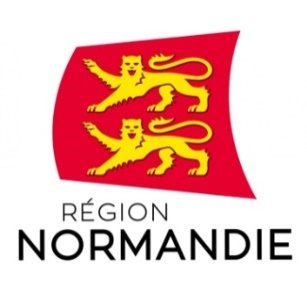 Normandie RechercheDossier de candidature « Objectif Labels d’excellence »Normandie RechercheDossier de candidature « Objectif Labels d’excellence »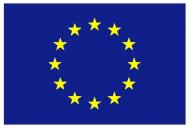 Thème : Recherche et InnovationThème : Recherche et InnovationCofinancé par l’Union européenne avec le fonds européen de développement régional (FEDER)Objectif stratégique Pour une économie normande dynamique, attractive et innovanteCofinancé par l’Union européenne avec le fonds européen de développement régional (FEDER)Mission Accompagner la recherche et l’innovation, levier de développement économiqueCofinancé par l’Union européenne avec le fonds européen de développement régional (FEDER)Territoire Normandie Cofinancé par l’Union européenne avec le fonds européen de développement régional (FEDER)Type d’aide Subvention Actions éligibles :Projets permettant aux porteurs de se positionner dans le cadre d’appels à projets d’envergure nationale ou internationale, à l’issue immédiate de l’accompagnement régionale. Ce dispositif vise à augmenter le nombre de chercheurs normands lauréats d’un titre ou label individuel d’excellence au niveau national ou européen (ex : ERC), ainsi que le nombre d’établissements lauréats d’un financement national (France 2030) ou européen. Seuls les établissements ayant au préalable inscrit dans leur Accord de Partenariat Stratégique avec la Région leur volonté de développer de tels projets peuvent prétendre à un soutien de la collectivité. Aussi les projets devront très clairement : Emarger dans une thématique ou équipe identifiée dans l’accord de partenariat stratégique avec l’établissement, et/ou s’inscrire dans un ou plusieurs domaines de la S3. Définir une cible AAP national ou international. La Région portera une attention particulière aux actions pédagogiques et aux actions de diffusion de la culture scientifique permises par le projet. Modalités d’instruction et d’attribution :Au fil de l’eau, les établissements porteurs prennent contact avec le service ESR et transmettent un pré-dossier de candidature par mail (service-ESR@laregionnormandie.fr) afin de programmer un rendez-vous de présentation de la demande ; Suite au rendez-vous et selon l’éligibilité du projet, les établissements sont invités par le service ESR à déposer leurs demandes sur la plateforme régionale « Espace des Aides ».Dépenses éligibles : Seul(s) le ou les partenaire(s) normand(s) sera/seront financé(s).Équipements scientifiques : acquisition et/ou mise à niveau d’équipements scientifiques. Pour cette dernière, les établissements seront attentifs à indiquer si leur comptabilité prend en charge la mise à niveau comme dépense de fonctionnement ou d’investissement. Dépenses de personnel : frais liés à la rémunération de personnel de recherche qualifié, non permanent, et non stagiaire, et de doctorants en lien direct avec le projet.Lorsqu’un ou plusieurs doctorants sont intégrés au projet, il sera vérifié que l’intégralité de la période doctorale (36 mois) est bien couverte pour chaque doctorant, par les co-financements éventuels. Frais de mission : frais de mission des personnels contractuels embauchés pour le projet et financés dans le cadre du présent dispositif recherche (déplacement, hébergement hors région…). Frais de prestation externe : prestations de recherche (frais d’analyse liés au projet, accès à des plateformes technologiques ou de calcul…) et prestations intellectuelles (rédaction de dossier de candidature à la labellisation ou APP). Toute notion de facturation interne est exclue du dispositif. Consommables : concernent uniquement les consommables de recherche en lien avec le projet. Indemnisation de sujets : (patients dans le cadre d’expérimentations médicales, personnes interrogées dans le cadre d’une enquête, étude de cohorte…) en lien avec le projet. Les frais généraux de structure, les frais de gestion, les frais de publications et l’organisation de colloques sont exclus des dépenses éligibles. Rattachement de l’opération à l’Accord de Partenariat Stratégique (pour les établissements d’enseignement supérieur)Résumé vulgarisé et diffusable du projet en français (4 000 caractères maximum) :Contexte et présentation générale du projet de recherche (1/2 page, pas de référence) :Mots clés liés au projet (5 mots maximum)Programme de recherche et positionnement au regard de l’état de l’art :Les projets devront insister sur l’état de l’art, l’expertise du porteur et ses éventuels partenaires, ainsi que sur le caractère innovant de la proposition au sein de la concurrence internationale (inclure la bibliographie).Références bibliographiques en lien avec le programme de recherche.Objectifs recherchés, résultats escomptés et public visé :Principales actions présentées : Caractère innovant :Préciser l’éventuelle articulation (thématiques, stratégiques, matérielles…) du projet avec d’autres projets soutenus au sein du/des laboratoire(s) par d’autres instruments financiers (ANR, LABEX, EU, internationaux…) :Préciser les indicateurs permettant de suivre l’avancée du projet et de mesurer le degré d’atteinte des objectifs :Impacts, diffusion et capitalisation des résultats du projet :Résultats scientifiques, publications, valorisation.Retombées attendues pour l’équipe du porteur et ses partenaires.Calendrier détaillé du projet :DépensesMontant Fonctionnement Montant InvestissementRessourcesMontant MATERIELS, EQUIPEMENTS MATERIELS, EQUIPEMENTS MATERIELS, EQUIPEMENTSSubvention Région demandée en FonctionnementAcquisition de matériel, d’équipements amortissablesA détaillerSubvention Région demandée en InvestissementAcquisition de matériel, d’équipements amortissablesA détaillerAutofinancement (sur les dépenses éligibles au dispositif régional)PRESTATIONSPRESTATIONSPRESTATIONSAutres financements (sur les dépenses éligibles au dispositif régional)Aide au montage de dossiersA détaillerPrestation de rechercheA détaillerDEPENSES DE PERSONNELSDEPENSES DE PERSONNELSDEPENSES DE PERSONNELSSalaires et charges patronalesA détaillerFrais de missionsA détaillerIndemnisation de sujetsA détaillerTOTALTOTAL